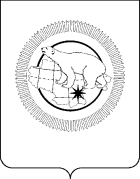 П Р И К А ЗВ целях уточнения отдельного положения нормативного правового акта,ПРИКАЗЫВАЮ:1. Внести в Приложение к Приказу Департамента социальной политики Чукотского автономного округа от 29 июня 2022 года № 597 «О порядке реализации Постановления Губернатора Чукотского автономного округа от 15 июня 2022 года № 208 «О дополнительных мерах социальной поддержки военнослужащих, лиц, проходящих службу в войсках национальной гвардии Российской Федерации, сотрудников органов внутренних дел Российской Федерации, лиц, принимавших на добровольной основе участие в боевых действиях, волонтёров и членов их семей» следующие изменения:1) в разделе 2 «Порядок оказания единовременной материальной помощи военнослужащим, сотрудникам Росгвардии, сотрудникам органов внутренних дел, добровольцам, волонтёрам и членам их семей»:пункт 2.3 изложить в следующей редакции:«2.3. Единовременная материальная помощь предоставляется:в размере 3 000 000 (три миллиона рублей) – членам семей военнослужащих, лиц, проходивших службу в войсках национальной гвардии Российской Федерации и имевших специальное звание полиции, сотрудников органов внутренних дел, добровольцев, волонтёров, погибших (умерших) при участии в специальной военной операции, место жительства которых находилось на территории Чукотского автономного округа на день гибели (смерти);2) в размере 1 000 000 (один миллион) рублей, получившим тяжелое ранение (контузию, травму, увечье) в ходе проведения специальной военной операции:военнослужащим, лицам, проходящим службу в войсках национальной гвардии Российской Федерации и имеющим специальное звание полиции, сотрудникам органов внутренних дел Российской Федерации, лицам, принимавшим на добровольной основе участие в боевых действиях, волонтёрам, принимающим участие в специальной военной операции на территориях Донецкой Народной Республики, Луганской Народной Республики и Украины, место жительства которых находится на территории Чукотского автономного округа;гражданам, призванным на военную службу в период частичной мобилизации в Вооруженные Силы Российской Федерации с территории Чукотского автономного округа;гражданам, пребывающим в запасе, поступившим с 1 октября 2023 года на добровольной основе на военную службу в соединения и воинские части Вооружённых Сил Российской Федерации, с территории Чукотского автономного округа;членам семей военнослужащих, лиц, проходивших службу в войсках национальной гвардии Российской Федерации и имеющих специальное звание полиции, сотрудников органов внутренних дел, добровольцев, волонтёров, принимавших участие в специальной военной операции, а также граждан, призванных на военную службу в период частичной мобилизации в Вооруженные Силы Российской Федерации с территории Чукотского автономного округа, получивших тяжелое ранение (контузию, травму, увечье) в ходе проведения специальной военной операции, умерших вследствие полученного ранения в медицинской организации, место жительства которых на дату смерти находилось на территории Чукотского автономного округа;3) в размере 500 000 (пятьсот тысяч) рублей, получившим легкое ранение (контузию, травму, увечье) в ходе проведения специальной военной операции:военнослужащим, лицам, проходящим службу в войсках национальной гвардии Российской Федерации и имеющим специальное звание полиции, сотрудникам органов внутренних дел Российской Федерации, лицам, принимавшим на добровольной основе участие в боевых действиях, волонтёрам, принимающим участие в специальной военной операции на территориях Донецкой Народной Республики, Луганской Народной Республики и Украины, место жительства которых находится на территории Чукотского автономного округа;гражданам, призванным на военную службу в период частичной мобилизации в Вооруженные Силы Российской Федерации с территории Чукотского автономного округа;гражданам, пребывающим в запасе, поступившим с 1 октября 2023 года на добровольной основе на военную службу в соединения и воинские части Вооружённых Сил Российской Федерации, с территории Чукотского автономного округа;4) в размере 500 000 (пятьсот тысяч) рублей, получившим ранение в ходе проведения специальной военной операции, не входящее в Перечень увечий (ранений, травм, контузий), относящихся к тяжелым или легким, при наличии которых принимается решение о наступлении страхового случая по обязательному государственному страхованию жизни и здоровья военнослужащих, граждан, призванных на военные сборы, лиц рядового и начальствующего состава органов внутренних дел Российской Федерации, федеральной противопожарной службы Государственной противопожарной службы, сотрудников учреждений и органов уголовно-исполнительной системы, сотрудников органов принудительного исполнения Российской Федерации, лиц, проходящих службу в войсках национальной гвардии Российской Федерации и имеющих специальные звания полиции, утвержденный Постановлением Правительством Российской Федерации от 29 июля 1998 года № 855:военнослужащим, лицам, проходящим службу в войсках национальной гвардии Российской Федерации и имеющим специальное звание полиции, сотрудникам органов внутренних дел Российской Федерации, лицам, принимавшим на добровольной основе участие в боевых действиях, волонтёрам, принимающим участие в специальной военной операции на территориях Донецкой Народной Республики, Луганской Народной Республики и Украины, место жительства которых находится на территории Чукотского автономного округа;гражданам, призванным на военную службу в период частичной мобилизации в Вооруженные Силы Российской Федерации с территории Чукотского автономного округа;гражданам, пребывающим в запасе, поступившим с 1 октября 2023 года на добровольной основе на военную службу в соединения и воинские части Вооружённых Сил Российской Федерации с территории Чукотского автономного округа.Единовременная выплата не учитывается в составе доходов семей получателей такой выплаты при предоставлении им иных мер социальной поддержки и не относится к доходам, на которые может быть обращено взыскание по исполнительным документам.»;в абзаце пятом пункта 2.4 после слов «в военном комиссариате» дополнить словами «Управлении Федеральной службы войск национальной гвардии Российской Федерации по Чукотскому автономному округу»;в пункте 2.8 цифры «1-4» заменить цифрами «1-5»;2) в разделе 3 «Порядок назначения и осуществления единовременной материальной помощи»:пункт 3.3 изложить в следующей редакции:«3.3. Для получения единовременной материальной помощи заявителем или его представителем представляются в Отдел следующие документы:1) В случае, установленном подпунктом 1 пункта 2.3 настоящего Порядка:заявление – по форме согласно приложению 1 к настоящему Порядку; копия документа, удостоверяющего личность;информация о реквизитах счета заявителя для зачисления денежных средств на банковский счет участника национальной платежной системы;акты гражданского состояния (свидетельство о рождении, свидетельство о заключении брака при регистрации акта гражданского состояния компетентным органом иностранного государства по законам соответствующего иностранного государства, и их нотариально удостоверенный перевод на русский язык).2) В случае, установленном абзацами вторым, третьим, четвертым подпункта 2 пункта 2.3 настоящего Порядка:заявление – по форме согласно приложению 2 к настоящему Порядку;копия документа, удостоверяющего личность;информация о реквизитах счета заявителя для зачисления денежных средств на банковский счет участника национальной платежной системы;справка о степени тяжести полученного ранения (контузии, травмы, увечья) при выполнении задач в ходе специальной военной операции, выписной или переводной эпикриз, выданный медицинской организацией, содержащий информацию о степени тяжести ранения.Граждане, зарегистрированные по месту жительства на территории Чукотского автономного округа, принимающие участие в специальной военной операции на территориях Украины, Донецкой Народной Республики и Луганской Народной Республики, поступившие на военную службу не с территории Чукотского автономного округа, подтверждают факт участия в специальной операции самостоятельно.3) В случае, установленном абзацем пятым подпункта 2 пункта 2.3 настоящего Порядка:заявление – по форме согласно приложению 5 к настоящему Порядку;копия документа, удостоверяющего личность;информация о реквизитах счета заявителя для зачисления денежных средств на банковский счет участника национальной платежной системы;справка о степени тяжести полученного ранения (контузии, травмы, увечья) при выполнении задач в ходе специальной военной операции;справка о смерти (форма № 11);выписной или переводной эпикриз, выданный медицинской организацией, содержащий информацию о степени тяжести ранения.Граждане, зарегистрированные по месту жительства на территории Чукотского автономного округа, принимающие участие в специальной военной операции на территориях Украины, Донецкой Народной Республики и Луганской Народной Республики, поступившие на военную службу не с территории Чукотского автономного округа, подтверждают факт участия в специальной операции самостоятельно.4) В случае, установленном подпунктом 3 пункта 2.3 настоящего Порядка:заявление – по форме согласно приложению 3 к настоящему Порядку;копия документа, удостоверяющего личность;информация о реквизитах счета заявителя для зачисления денежных средств на банковский счет участника национальной платежной системы;справка о степени тяжести полученного ранения (контузии, травмы, увечья) при выполнении задач в ходе специальной военной операции;выписной или переводной эпикриз, выданный медицинской организацией, содержащий информацию о степени тяжести ранения.Граждане, зарегистрированные по месту жительства на территории Чукотского автономного округа, принимающие участие в специальной военной операции на территориях Украины, Донецкой Народной Республики и Луганской Народной Республики, поступившие на военную службу не с территории Чукотского автономного округа, подтверждают факт участия в специальной операции самостоятельно.5) в случае, установленном подпунктом 4 пункта 2.3 настоящего Порядка:заявление – по форме согласно приложению 4 к настоящему Порядку;копия документа, удостоверяющего личность;информация о реквизитах счета заявителя для зачисления денежных средств на банковский счет участника национальной платежной системы;справка о получении ранения (контузии, травмы, увечья) при выполнении задач в ходе специальной военной операции;выписной или переводной эпикриз, выданный медицинской организацией, содержащий информацию о степени тяжести ранения.Граждане, зарегистрированные по месту жительства на территории Чукотского автономного округа, принимающие участие в специальной военной операции на территориях Украины, Донецкой Народной Республики и Луганской Народной Республики, поступившие на военную службу не с территории Чукотского автономного округа, подтверждают факт участия в специальной операции самостоятельно.»;подпункт 4 пункта 3.5 признать утратившим силу.2. Распространить действие настоящего приказа на правоотношения, возникшие с 4 октября 2023 года.3. Контроль за исполнением настоящего приказа оставляю за собой.Врио Начальника                                                                                   Л.Н. БрянцеваДЕПАРТАМЕНТ  СОЦИАЛЬНОЙ  ПОЛИТИКИ  ЧУКОТСКОГО  АВТОНОМНОГО  ОКРУГАот 20 ноября 2023 года№1338г. АнадырьО внесении изменений в Приложение к Приказу Департамента социальной политики Чукотского автономного округа от 29 июня 2022 года № 597